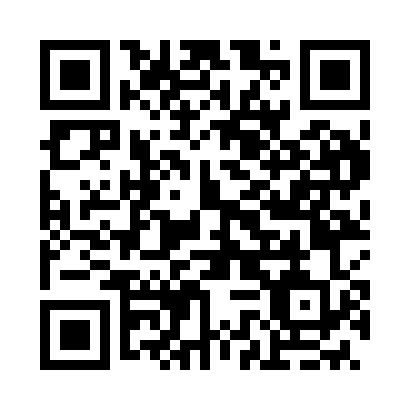 Prayer times for Kadardulo, HungaryWed 1 May 2024 - Fri 31 May 2024High Latitude Method: Midnight RulePrayer Calculation Method: Muslim World LeagueAsar Calculation Method: HanafiPrayer times provided by https://www.salahtimes.comDateDayFajrSunriseDhuhrAsrMaghribIsha1Wed3:095:1712:315:347:469:452Thu3:075:1512:315:357:489:483Fri3:045:1312:315:367:499:504Sat3:025:1212:315:377:519:525Sun2:595:1012:315:377:529:546Mon2:565:0912:315:387:539:577Tue2:545:0712:315:397:559:598Wed2:515:0612:315:407:5610:019Thu2:495:0512:315:417:5710:0410Fri2:465:0312:315:417:5910:0611Sat2:445:0212:315:428:0010:0812Sun2:415:0012:305:438:0110:1113Mon2:394:5912:305:448:0310:1314Tue2:364:5812:305:448:0410:1515Wed2:334:5712:315:458:0510:1816Thu2:314:5512:315:468:0610:2017Fri2:284:5412:315:478:0810:2218Sat2:264:5312:315:478:0910:2519Sun2:234:5212:315:488:1010:2720Mon2:214:5112:315:498:1110:2921Tue2:194:5012:315:508:1210:3222Wed2:164:4912:315:508:1410:3423Thu2:144:4812:315:518:1510:3624Fri2:114:4712:315:528:1610:3925Sat2:094:4612:315:528:1710:4126Sun2:074:4512:315:538:1810:4327Mon2:044:4412:315:548:1910:4528Tue2:024:4312:315:548:2010:4729Wed2:004:4312:325:558:2110:5030Thu1:584:4212:325:558:2210:5231Fri1:554:4112:325:568:2310:54